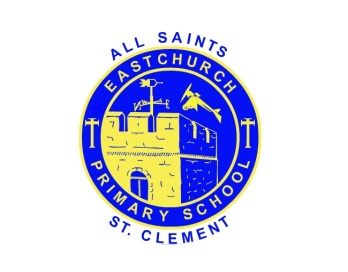 EASTCHURCH CHURCH OF ENGLAND PRIMARY SCHOOLDEPUTY HEADTEACHER PERSON SPECIFICATIONThe following outlines the criteria for this post. Applicants who have a disability and who meet the criteria will be shortlisted.Applicants should describe in their application how they meet these criteria.ESSENTIAL CRITERIADESIRABLE CRITERIAQUALIFICATIONSQualified Teacher Status;Willingness to study for NPQH;Evidence of regular and appropriate professional development in school leadership and management;Significant and relevant experience in the Primary phase of Education.Completion of NPQML or NPQSLEXPERIENCEEvidence of a successful background of school leadership with a record of school improvement, including implementing change as requiredEvidence of strategic action planning abilityExperience in successfully motivating, leading, and developing staffExperience in effectively leading and managing curriculum developmentExperience of leading a team and effecting improvements in teaching and learningVaried experience and understanding of teaching and learning across the primary age range;Previous recent experience in a senior leader or middle manager role in a primary school;Experience of data analysis;Responsibility for developing,Experience of teaching in more than one key stage;Experience of teaching in more than one schoolExperience of working within a church schoolExperience of leading performance management;Experience of coaching and mentoring;monitoring and evaluating an aspect of school provision;Experience of leading and managing people;Experience of contributing to self- evaluation and school improvement;Experience of setting targets and monitoring, evaluating and recording progressExperience of working with governors, parents and the wider community.SKILLS AND ABILITIESExcellent classroom practitionerEmpathise with the difficulties of vulnerable groups in adapting to the curriculumOrganise and sustain systematic support from a variety of providers for a range of vulnerable groupsAdvise and motivate teaching staff with initiatives and to support vulnerable learnersMake consistent judgements based on careful analysis of available evidenceGood communication skills, both written and oralGood presentation skills with the ability to enthuse and motivate othersGood organisation skillsKNOWLEDGEA proven track record as an outstanding teacher;Knowledge of the curriculum for Foundation Stage, Key Stage 1 and 2;In-depth knowledge of curriculum development and effective pedagogy;Strategies for meeting needs of vulnerable groups in a mixed abilityclass situationBehaviour management techniques for groups and individualsKnowledge of ASP and Inspection DashboardPERSONAL ATTRIBUTESValue all children and committed to the development of the whole child;Relate well to pupils, staff and parents and care about their individual needs;Able to adapt to changing circumstances and new ideas in a positive and creative manner;Ability to deal with sensitive issues in a professional manner;Has high standards of self and others;Good judgement;Energy and enthusiasm;Integrity and loyalty;A good sense of humour.